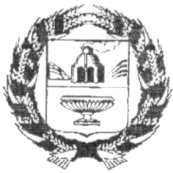 Заринский  районный Совет народных депутатовАлтайского краяРЕШЕНИЕ          28.01. 2020                                                                                           № 3г. ЗаринскО решении Заринского районного Совета народных депутатов «Об утверждении Положения о контрольно-счетной палате Заринского района Алтайского края»В соответствии со статьёй 52 Устава муниципального образования Заринский район Алтайского края, районный Совет депутатовР Е Ш И Л:1. Принять решение «Об утверждении Положения о контрольно-счетной палате Заринского района  Алтайского края».2. Направить принятое решение временно исполняющему полномочия главы района Тимирязеву В.К. для подписания и опубликования в установленном порядке.3. Контроль за исполнением настоящего решения возложить на постоянную комиссию по финансам и экономике.Председатель районногоСовета народных депутатов			                                 А.В. Бракоренко            Приняторешением Заринского районного  Совета народных депутатов Алтайского краяот «28» 01  2020 г.  № 3РЕШЕНИЕЗаринского  районного Совета народных депутатов Алтайского краяОб утверждении Положения о контрольно-счетной палате Заринского района Алтайского края1. Утвердить прилагаемое Положение о контрольно-счетной палате Заринского  района Алтайского края.2. Обнародовать данное решение на официальном сайте Администрации  Заринского Алтайского края.Временно исполняющий полномочияглавы района                                                                                            В.К.Тимирязев«29» января 2020 года№ 2ПОЛОЖЕНИЕо контрольно-счетной палате Заринского районаСтатья 1. 	Статус контрольно-счетной палаты Заринского района           1. Контрольно-счетная палата Заринского района (далее – «контрольно-счетная палата») является постоянно действующим органом внешнего муниципального финансового контроля, образуется Заринским районным Советом народных депутатов Алтайского края (далее районный Совет народных депутатов) и ему подотчетна.2. Контрольно-счетная палата обладает организационной и функциональной независимостью и осуществляет свою деятельность самостоятельно.3. Деятельность контрольно-счетная палата не может быть приостановлена, в том числе в связи с истечением срока или досрочным прекращением полномочий районного Совета народных депутатов.4.  Контрольно-счетная палата входит в структуру органов местного самоуправления Заринского района, не обладает правами юридического лица, имеет гербовую печать и бланки со своим наименованием.5. Местонахождение контрольно-счетной палаты: Алтайский края, г. Заринск, ул. Ленина, 26.Статья 2. 	Правовые основы деятельности контрольно-счетной палатыКонтрольно-счетная палата при осуществлении своей деятельности руководствуется Конституцией Российской Федерации, федеральными законами и иными нормативными правовыми актами Российской Федерации, законами и иными нормативными правовыми актами Алтайского края, Уставом Заринского района и иными муниципальными правовыми актами, настоящим Положением.Статья 3. 	Принципы деятельности контрольно-счетного органаДеятельность контрольно-счетной палаты основывается на принципах законности, объективности, эффективности, независимости и гласности.Статья 4. 	Состав и структура контрольно-счетного органа1. Контрольно-счетная палата образуется в составе председателя. 2. Председатель контрольно-счетной палаты замещает должность муниципальной службы.3. Срок полномочий председателя составляет не более пяти лет и не более срока полномочий районного Совета народных депутатов, назначившего его.4. Функции аппарата контрольно-счётной палаты осуществляет организационный отдел Администрации Заринского района.5. Права, обязанности и ответственность работников контрольно-счетной палаты определяются Федеральным законом от 07.02.2011 № 6-ФЗ «Об общих принципах организации и деятельности контрольно-счетных органов субъектов Российской Федерации и муниципальных образований», законодательством о муниципальной службе, трудовым законодательством и иными нормативными правовыми актами, содержащими нормы трудового права.Статья 5. 	Порядок назначения на должность председателя контрольно-счётной	 палаты1. Председатель контрольно-счетной палаты назначается на должность районным Советом народных депутатов.2.  Предложения о кандидатуре на должность председателя контрольно-счетной палаты вносится в районный Совет народных депутатов:главой Заринского района;председателем Заринского районного Совета народных депутатов;депутатами районного Совета народных депутатов численностью не менее одной трети от установленного числа;3. Порядок рассмотрения кандидатур на должность председателя контрольно-счетной палаты устанавливается регламентом районного Совета народных депутатов.4.С председателем контрольно-счётной палаты заключается срочный трудовой договор председателем районного Совета народных депутатов.Статья 6. 	Требования к кандидатурам на должность председателя 1. На должность председателя контрольно-счетной палаты назначаются граждане Российской Федерации, имеющие высшее образование и опыт  работы в области государственного, муниципального управления, государственного, муниципального контроля (аудита), экономики, финансов, юриспруденции не десяти пяти лет 2. Гражданин Российской Федерации не может быть назначен на должность председателя) контрольно-счетной палаты в случае:1) наличия у него неснятой или непогашенной судимости;2) признания его недееспособным или ограниченно дееспособным решением суда, вступившим в законную силу;3) отказа от прохождения процедуры оформления допуска к сведениям, составляющим государственную и иную охраняемую федеральным законом тайну, если исполнение обязанностей по должности, на замещение которой претендует гражданин, связано с использованием таких сведений;4) выхода из гражданства Российской Федерации или приобретения гражданства иностранного государства либо получения вида на жительство или иного документа, подтверждающего право на постоянное проживание гражданина Российской Федерации на территории иностранного государства;5) наличия оснований, предусмотренных частью 3 настоящей статьи.3. Гражданин, замещающий должность председателя, не может состоять в близком родстве или свойстве (родители, супруги, дети, братья, сестры, а также братья, сестры, родители, дети супругов и супруги детей) с председателем районного Совета народных депутатов, главой Заринского района, главой Администрации района, руководителями судебных и правоохранительных органов, расположенных на территории Заринского района.4. Председатель контрольно-счетной палаты не может заниматься другой оплачиваемой деятельностью, кроме преподавательской, научной и иной творческой деятельности. При этом преподавательская, научная и иная творческая деятельность не может финансироваться исключительно за счет средств иностранных государств, международных и иностранных организаций, иностранных граждан и лиц без гражданства, если иное не предусмотрено международным договором Российской Федерации или законодательством Российской Федерации.5. Председатель контрольно-счетной палаты, а также лица, претендующие на замещение указанной должности, обязаны представлять сведения о своих доходах, об имуществе и обязательствах имущественного характера, а также о доходах, об имуществе и обязательствах имущественного характера своих супруги (супруга) и несовершеннолетних детей в порядке, установленном нормативными правовыми актами Российской Федерации, Алтайского края, нормативными правовыми актамиЗаринского района.Статья 7. Полномочия председателя контрольно-счетного органа1. Председатель контрольно-счетной палаты:счётной палаты осуществляет общее руководство деятельностью контрольно-счетной палаты и организует его работу в соответствии с законодательством Российской Федерации и Алтайского края, Регламентом контрольно-счетной палаты, стандартами внешнего муниципального финансового контроля;2) утверждает Регламент контрольно-счетной палаты;3) утверждает планы работы контрольно-счетной палаты;4) утверждает годовой отчет о работе контрольно-счетной палаты;5) утверждает стандарты внешнего муниципального финансового контроля;6) утверждает результаты контрольных и экспертно-аналитических мероприятий контрольно-счетной палаты; 7) подписывает представления и предписания контрольно-счетной палаты;8) может являться руководителем контрольных и экспертно-аналитических мероприятий;9) представляет районному Совету народных депутатов и главе Заринского района ежегодный отчет о работе контрольно-счетной палаты, отчеты о результатах проведенных контрольных и экспертно-аналитических мероприятий;10) представляет контрольно-счетную палату в отношениях с государственными органами Российской Федерации, государственными органами Алтайского края, органами местного самоуправления, иными органами и организациями;11) утверждает положения о структурных подразделениях и должностные регламенты работников контрольно-счетной палаты;12) издает правовые акты (приказы, распоряжения) по вопросам организации деятельности контрольно-счетной палаты. 13) осуществляет иные полномочия в соответствии с Федеральным законом от 07.02.2011 № 6-ФЗ «Об общих принципах организации и деятельности контрольно-счетных органов субъектов Российской Федерации и муниципальных образований», настоящим положением, Регламентом контрольно-счетной палаты.2. Председатель контрольно-счетной палаты вправе участвовать в заседаниях районного Совета народных депутатов, его комитетов, комиссий и рабочих групп, заседаниях администрации Заринского района, иных органов местного самоуправления, координационных и совещательных органов при главе Заринского района.Статья 8. 	Гарантии статуса должностных лиц контрольно-счетной палаты1. Председатель являются должностным лицом контрольно-счетной палаты. 2. Воздействие в какой-либо форме на должностных лиц контрольно-счетной палаты в целях воспрепятствования осуществлению ими должностных полномочий или оказания влияния на принимаемые ими решения, а также насильственные действия, оскорбления, а равно клевета в отношении должностных лиц контрольно-счетной палаты либо распространение заведомо ложной информации об их деятельности влекут за собой ответственность, установленную законодательством Российской Федерации и (или) законодательством Алтайского края.3. Должностные лица контрольно-счетной палаты подлежат государственной защите в соответствии с законодательством Российской Федерации о государственной защите судей, должностных лиц правоохранительных и контролирующих органов и иными нормативными правовыми актами Российской Федерации.4. Должностные лица контрольно-счетной палаты обладают гарантиями профессиональной независимости.Статья 9. Полномочия контрольно-счетной палаты1. Контрольно-счетная палата осуществляет следующие полномочия:1) контроль за исполнением бюджета Заринского района;2) экспертиза проектов бюджета Заринского района;3) внешняя проверка годового отчета об исполнении бюджета Заринского района;4) организация и осуществление контроля за законностью, результативностью (эффективностью и экономностью) использования средств бюджета Заринского района, а также средств, получаемых бюджетом Заринского района из иных источников, предусмотренных законодательством Российской Федерации;5) контроль за соблюдением установленного порядка управления и распоряжения имуществом, находящимся в собственности Заринского района, в том числе охраняемыми результатами интеллектуальной деятельности и средствами индивидуализации, принадлежащими Заринскому району;6) оценка эффективности предоставления налоговых и иных льгот и преимуществ, бюджетных кредитов за счет средств бюджета Заринского района, а также оценка законности предоставления муниципальных гарантий и поручительств или обеспечения исполнения обязательств другими способами по сделкам, совершаемым юридическими лицами и индивидуальными предпринимателями за счет средств бюджета Заринского района и имущества, находящегося в собственности Заринского района;7) финансово-экономическая экспертиза проектов муниципальных правовых актов (включая обоснованность финансово-экономических обоснований) в части, касающейся расходных обязательств Заринского района, а также муниципальных программ;8) анализ бюджетного процесса в Заринском районе и подготовка предложений, направленных на его совершенствование;9) подготовка информации о ходе исполнения бюджета Заринского района, о результатах проведенных контрольных и экспертно-аналитических мероприятий и представление такой информации в районный Совет народных депутатов и главе Заринского района;10) контроль за законностью, результативностью (эффективностью и экономностью) использования средств бюджета Заринского района, поступивших в бюджеты поселений, входящих в состав Заринского района; 11) участие в пределах полномочий в мероприятиях, направленных на противодействие коррупции;12) иные полномочия в сфере внешнего муниципального финансового контроля, установленные федеральными законами, законами Алтайского края, Уставом Заринского района и нормативными правовыми актами Заринского района .2. Контрольно-счетная палата осуществляет полномочия контрольно-счетных органов поселений, входящих в состав Заринского района, по осуществлению внешнего муниципального финансового контроля в случае заключения соглашений представительными органами поселений с районным Советом народных депутатов о передаче указанных полномочий.3. Внешний финансовый контроль осуществляется контрольно-счетной палатой в отношении следующих органов и организаций (далее – «проверяемые органы и организации»):1) органов местного самоуправления и муниципальных органов, муниципальных учреждений и муниципальных унитарных предприятий, а также иных организаций, если они используют имущество, находящееся в собственности Заринского района;2) иных организаций путем осуществления проверки соблюдения условий получения ими субсидий, кредитов, гарантий за счет средств местного бюджета в порядке контроля за деятельностью главных распорядителей (распорядителей) и получателей средств местного бюджета, предоставивших указанные средства, в случаях, если возможность проверок указанных организаций установлена в договорах о предоставлении субсидий, кредитов, гарантий за счет средств местного бюджета. Статья 10. Формы осуществления контрольно-счетной палатой внешнего муниципального финансового контроля1. Внешний муниципальный финансовый контроль осуществляется контрольно-счетной палатой в форме контрольных или экспертно-аналитических мероприятий.2. При проведении контрольного мероприятия контрольно-счетной палатой составляется акт, который вручается для ознакомления и подписания руководителю проверяемого органа или организации.3. Ознакомление с актом и его подписание осуществляется в срок до пяти рабочих дней.4. При наличии возражений или замечаний по акту подписывающие его должностные лица проверяемого органа или организации представляют проверяющему письменные возражения или замечания, которые приобщаются к материалам проверки и являются их неотъемлемой частью.5. На полученные возражения или замечания на акт готовится заключение, которое подписывается или утверждается председателем контрольно-счетной палатой палаты и направляется в адрес руководителя проверяемого органа и организации. Заключение приобщается к материалам проверки и является их неотъемлемой частью.6. Акт считается подписанным без возражений и замечаний, если они не представлены по истечении пяти дней с момента получения акта проверяемыми органами и организациями.7. На основании акта (актов) и иных материалов проверки контрольно-счетной палатой составляется отчет о результатах контрольного мероприятия.8. При проведении экспертно-аналитического мероприятия контрольно-счетной палатой составляется отчет или заключение.Статья 11. Стандарты внешнего муниципального финансового контроля1. Контрольно-счетная палата при осуществлении внешнего муниципального финансового контроля руководствуется  Конституцией Российской Федерации, законодательством Российской Федерации, законодательством Алтайского края, нормативными правовыми актами Заринского района, а также стандартами внешнего муниципального финансового контроля.2. Разработка и утверждение стандартов внешнего муниципального финансового контроля осуществляется контрольно-счетной палатой:1) в отношении органов местного самоуправления и муниципальных органов, муниципальных учреждений и муниципальных унитарных предприятий в соответствии с общими требованиями, утвержденными Счетной палатой Российской Федерации и (или) Счетной палатой Алтайского края;2) в отношении иных организаций – в соответствии с общими требованиями, установленными федеральным законом.3. При подготовке стандартов внешнего муниципального финансового контроля учитываются международные стандарты в области государственного контроля, аудита и финансовой отчетности.4. Стандарты внешнего муниципального финансового контроля не могут противоречить законодательству Российской Федерации и законодательству Алтайского края.Статья 12. Планирование деятельности контрольно-счетной палаты 1. Контрольно-счетная палата осуществляет свою деятельность на основе годового плана, который разрабатывается и утверждается им самостоятельно.2. План работы контрольно-счетной палаты утверждается в срок до 30 декабря года, предшествующего планируемому.3. Планирование деятельности контрольно-счетной палаты осуществляется с учетом результатов контрольных и экспертно-аналитических мероприятий, а также на основании поручений районного Совета народных депутатов, предложений и запросов главы Заринского района.4. Предложения о проведении контрольных и экспертно-аналитических мероприятий могут направляться в контрольно-счетная палата также председателем районного Совета народных депутатов, комитетами, комиссиями и депутатами районного Совета народных депутатов, иными государственными и муниципальными органами.5. Обязательному включению в годовой план работы контрольно-счетной палаты подлежат поручения районного Совета народных депутатов, предложения и запросы главы Заринсого района, направленные в контрольно-счетную палату до 15 декабря года, предшествующего планируемому.6. Предложения районного Совета народных депутатов, главы Заринского района по внесению изменений в план работы контрольно-счетной палаты рассматриваются контрольно-счетной палатой в 10-дневный срок со дня поступления. Статья 13. Регламент контрольно-счетной палатыСодержание направлений деятельности контрольно-счетного органа, компетенция должностных лиц и иных сотрудников контрольно-счетной палаты, порядок ведения дел, подготовки и проведения контрольных и экспертно-аналитических мероприятий и иные вопросы внутренней деятельности контрольно-счетной палаты определяются Регламентом контрольно-счетной палаты.Статья 14. Обязательность исполнения требований должностных лиц контрольно-счетной палаты1. Требования и запросы должностных лиц контрольно-счетной палаты, связанные с осуществлением ими своих должностных полномочий, установленных законодательством Российской Федерации, муниципальными нормативными правовыми актами, являются обязательными для исполнения проверяемыми органами и организациями.2. Неисполнение законных требований и запросов должностных лиц контрольно-счетной палаты, а также воспрепятствование осуществлению ими возложенных на них должностных полномочий влекут за собой ответственность, установленную законодательством Российской Федерации и законодательством Алтайского края.Статья 15. Права, обязанности и ответственность должностных лиц контрольно-счетной палаты1. Должностные лица контрольно-счетной палаты при осуществлении возложенных на них должностных полномочий имеют право:1) беспрепятственно входить на территорию и в помещения, занимаемые проверяемыми органами и организациями, иметь доступ к их документам и материалам, а также осматривать занимаемые ими территории и помещения;2) в случае обнаружения подделок, подлогов, хищений, злоупотреблений и при необходимости пресечения данных противоправных действий опечатывать кассы, кассовые и служебные помещения, склады и архивы проверяемых органов и организаций, изымать документы и материалы с учетом ограничений, установленных законодательством Российской Федерации. Опечатывание касс, кассовых и служебных помещений, складов и архивов, изъятие документов и материалов производятся с участием уполномоченных должностных лиц проверяемых органов и организаций и составлением соответствующих актов;3) в пределах своей компетенции направлять запросы должностным лицам территориальных органов федеральных органов исполнительной власти и их структурных подразделений, органов государственной власти и государственных органов Алтайского края, органов местного самоуправления и муниципальных органов, организаций;4) в пределах своей компетенции требовать от руководителей и других должностных лиц проверяемых органов и организаций представления письменных объяснений по фактам нарушений, выявленных при проведении контрольных мероприятий, а также необходимых копий документов, заверенных в установленном порядке;5) составлять акты по фактам непредставления или несвоевременного представления должностными лицами проверяемых органов и организаций документов и материалов, запрошенных при проведении контрольных мероприятий;6) в пределах своей компетенции знакомиться со всеми необходимыми документами, касающимися финансово-хозяйственной деятельности проверяемых органов и организаций, в том числе в установленном порядке с документами, содержащими государственную, служебную, коммерческую и   иную охраняемую законом тайну;7) знакомиться с информацией, касающейся финансово-хозяйственной деятельности проверяемых органов и организаций и хранящейся в электронной форме в базах данных проверяемых органов и организаций, в том числе в установленном порядке с информацией, содержащей государственную, служебную, коммерческую и иную охраняемую законом тайну;8) знакомиться с технической документацией к электронным базам данных;9) составлять протоколы об административных правонарушениях в соответствии с законодательством Российской Федерации и Алтайского края. 2. Должностные лица контрольно-счетной палаты в случае опечатывания касс, кассовых и служебных помещений, складов и архивов, изъятия документов и материалов в случае, предусмотренном пунктом 2 части 1 настоящей статьи, должны незамедлительно (в течение 24 часов) уведомить об этом председателя контрольно-счетной палаты в порядке, установленном законом Алтайского края от 05.05.2017 № 35-ЗС «О регулировании некоторых отношений в сфере организации и деятельности контрольно-счетных органов муниципальных образований Алтайского края». 3.  Должностные   лица   контрольно-счетной палаты не   вправе вмешиваться в оперативно-хозяйственную деятельность   проверяемых органов и организаций, а также разглашать информацию, полученную при проведении контрольных мероприятий, предавать гласности свои выводы до завершения контрольных мероприятий и составления соответствующих актов и отчетов.4. Должностные лица контрольно-счетной палаты обязаны сохранять государственную, служебную, коммерческую и иную охраняемую законом тайну, ставшую им известной при проведении в проверяемых органах и организациях контрольных и экспертно-аналитических мероприятий, проводить контрольные и экспертно-аналитические мероприятия объективно и достоверно отражать их результаты в соответствующих актах, отчетах и заключениях контрольно-счетной палаты.5. Должностные лица контрольно-счетной палаты обязаны соблюдать ограничения, запреты, исполнять обязанности, которые установлены федеральными законами от 25.12.2008 № 273-ФЗ «О противодействии коррупции», от 03.12.2012 № 230-ФЗ «О контроле за соответствием расходов лиц, замещающих государственные должности, и иных лиц их доходам», от 07.05.2013 № 79-ФЗ «О запрете отдельным категориям лиц открывать и иметь счета (вклады), хранить наличные денежные средства и ценности в иностранных банках, расположенных за пределами территории Российской Федерации, владеть и (или) пользоваться иностранными финансовыми инструментами».6. Должностные лица контрольно-счетной палаты несут ответственность в соответствии с законодательством Российской Федерации за достоверность и объективность результатов, проводимых ими контрольных и экспертно-аналитических мероприятий, а также за разглашение государственной и иной охраняемой законом тайны.Статья 16. Предоставление информации контрольно-счетной палате1. Проверяемые органы и организации в течение 14 дней со дня получения запроса обязаны представлять контрольно-счетной палате по его запросам информацию, документы и материалы, необходимые для проведения контрольных и экспертно-аналитических мероприятий.2. Порядок направления контрольно-счетной палате запросов, указанных в части 1 настоящей статьи, определяется муниципальными нормативными правовыми актами и Регламентом контрольно-счетной палаты.3.  При осуществлении контрольно-счетной палатой контрольных мероприятий проверяемые органы и организации должны обеспечить должностным лицам контрольно-счетной палаты возможность ознакомления с управленческой и иной отчетностью и документацией, документами, связанными с формированием и исполнением бюджета Заринского района, использованием собственности Заринского района, информационными системами, используемыми проверяемыми органами и организациями, и технической документацией к ним, а также иными документами, необходимыми для выполнения контрольно-счетной палатой её полномочий.4.  Главные распорядители бюджетных средств Заринского района, главные администраторы доходов бюджета, главные администраторы источников финансирования дефицита бюджета направляют в контрольно-счетный орган сводную бюджетную отчетность.5. Финансовый орган Заринского района направляет в контрольно-счетную палату бюджетную отчетность Заринского района утвержденную сводную бюджетную роспись, кассовый план.6. Непредставление или несвоевременное представление в контрольно-счетную палату по его запросу информации, документов и материалов, необходимых для проведения контрольных и экспертно-аналитических мероприятий, а равно представление информации, документов и материалов не в полном объеме или представление недостоверных информации, документов и материалов влечет за собой ответственность, установленную законодательством Российской Федерации и (или) законодательством Алтайского края.Статья 17. Представления и предписания контрольно-счетной палаты 1. Контрольно-счетная палата по результатам проведения контрольных мероприятий вправе вносить в органы местного самоуправления и муниципальные органы, проверяемые органы и организации и их должностным лицам представления для их рассмотрения и принятия мер по устранению выявленных нарушений и недостатков, предотвращению нанесения материального ущерба Заринскому району или возмещению причиненного вреда, по привлечению к ответственности должностных лиц, виновных в допущенных нарушениях, а также мер по пресечению, устранению и предупреждению нарушений.2. Представление контрольно-счетной палаты подписывается председателем контрольно-счетной палаты. 3. Органы местного самоуправления и муниципальные органы, а также иные проверяемые органы и организации в течение одного месяца со дня получения представления обязаны уведомить в письменной форме контрольно-счетную палату о   принятых   по   результатам   рассмотрения представления решениях и мерах.4. В случае выявления нарушений, требующих безотлагательных мер по их пресечению и предупреждению, воспрепятствования проведению должностными лицами контрольно-счетной палаты контрольных мероприятий контрольно-счетная палата направляет в органы местного самоуправления и муниципальные органы, проверяемые органы и организации и их должностным лицам предписание.5. Предписание контрольно-счетной палаты должно содержать указание на конкретные допущенные нарушения и конкретные основания вынесения предписания. 6. Предписание контрольно-счетной палаты подписывается председателем контрольно-счетной палаты.7. Предписание контрольно-счетной палаты должно быть исполнено в установленные в нем сроки.8. Неисполнение или ненадлежащее исполнение предписания контрольно-счетной палаты влечет за собой ответственность, установленную законодательством Российской Федерации и (или) Алтайского края.9. В случае если при проведении контрольных мероприятий выявлены факты незаконного использования средств бюджета Заринского района, в которых усматриваются признаки преступления или коррупционного правонарушения, контрольно-счетной палаты незамедлительно передает материалы контрольных мероприятий в правоохранительные органы. Правоохранительные органы обязаны предоставлять контрольно-счетной палаты информацию о ходе рассмотрения и принятых решениях по переданным контрольно-счетной палатой материалам.Статья 18. Гарантии прав проверяемых органов и организаций1. Акты, составленные контрольно-счетной палатой при проведении контрольных мероприятий, доводятся до сведения руководителей проверяемых органов и организаций. Пояснения и замечания руководителей проверяемых органов и организаций, представленные в течение пяти дней со дня получения указанного акта, прилагаются к актам и в дальнейшем являются их неотъемлемой частью. 2. Проверяемые органы и организации и их должностные лица вправе обратиться с жалобой на действия (бездействие) контрольно-счетной палаты в районный Совет народных депутатов.Статья 19. Взаимодействие контрольно-счетной палаты с государственными и муниципальными органами1. Контрольно-счетная палата при осуществлении своей деятельности имеет право взаимодействовать с иными органами местного самоуправления Заринского района, территориальным управлением Центрального банка Российской Федерации, территориальным органом Федерального казначейства, налоговыми органами, органами прокуратуры, иными правоохранительными, надзорными и контрольными органами Российской Федерации, Алтайского края, Заринского района, заключать с ними соглашения о сотрудничестве и взаимодействии, обмениваться результатами контрольной и экспертно-аналитической деятельности, нормативными и методическими материалами.2. Контрольно-счетная палата при осуществлении своей деятельности вправе взаимодействовать со Счетной палатой Российской Федерации, Счетной палатой Алтайского края, контрольно-счетными органами других муниципальных образований Алтайского края и иных субъектов Российской Федерации, заключать с ними соглашения о сотрудничестве и взаимодействии, проведении совместных и параллельных контрольных и экспертно-методических мероприятий, вступать в объединения (ассоциации) контрольно-счетных органов Российской Федерации и Алтайского края.3. В целях координации своей деятельности контрольно-счетная палата и иные органы местного самоуправления Заринкого района могут создавать как временные, так и постоянно действующие совместные координационные, консультационные, совещательные и другие рабочие органы.4. Контрольно-счетная палата вправе обращаться в Счетную палату Алтайского края по вопросам планирования и проведения совместных контрольных и экспертно-аналитических мероприятий, осуществления Счетной палатой Алтайского края анализа деятельности контрольно-счетной палаты Заринского района и получения рекомендаций по повышению эффективности его работы.5. Контрольно-счетная палата по письменному обращению контрольно-счетных органов других муниципальных образований Алтайского края может принимать участие в проводимых ими контрольных и экспертно-аналитических мероприятиях.6. Контрольно-счетная палата вправе привлекать к участию в проводимых им контрольных и экспертно-аналитических мероприятиях на договорной основе аудиторские, научные, экспертные организации, отдельных специалистов.Статья 20. Обеспечение доступа к информации о деятельности контрольно-счетной палаты1. Контрольно-счетная палата   в   целях   обеспечения   доступа к информации о своей деятельности размещает на своем официальном сайте или на официальном сайте Заринского района в сети Интернет и опубликовывает в своих официальных изданиях или других средствах массовой информации информацию о проведенных контрольных и экспертно-аналитических мероприятиях, о выявленных при их проведении нарушениях, о внесенных представлениях и предписаниях, а также о принятых по ним решениях и мерах.2. Контрольно-счетная палата ежегодно представляет отчет о своей деятельности на рассмотрение Заринскому районному Совету народных депутатов. Указанный отчет опубликовывается в средствах массовой информации или размещается в сети Интернет только после его рассмотрения районным Советом народных депутатов.3. Порядок опубликования в средствах массовой информации и размещения в сети Интернет информации о деятельности контрольно-счетной палаты определяется нормативными правовыми актами районного Совета народных депутатов и Регламентом контрольно-счетной палаты.Статья 21. 	Финансовое и материально-техническое обеспечение деятельности контрольно-счетной палаты1. Финансовое обеспечение деятельности контрольно-счетной палаты осуществляется за счет средств местного бюджета, в том числе средств, сформированных за счет межбюджетных трансфертов из бюджетов поселений, входящих в состав муниципального образования, на осуществление переданных полномочий контрольно-счетных органов поселений по осуществлению внешнего муниципального финансового контроля. 2. Финансовое обеспечение деятельности контрольно-счетной палаты предусматривается в объеме, позволяющем обеспечить осуществление возложенных на него полномочий.3. Контроль за использованием контрольно-счетной палаты Заринского района бюджетных средств, муниципального имущества осуществляется на основании решений Заринского районного Совета народных депутатов.